ФЕДЕРАЛЬНОЕ АГЕНТСТВО ЖЕЛЕЗНОДОРОЖНОГО ТРАНСПОРТА Федеральное государственное бюджетное образовательное учреждение высшего образования«Петербургский государственный университет путей сообщения Императора Александра I»(ФГБОУ ВО ПГУПС)Кафедра «Математика и моделирование»ПРОГРАММАучебной практики«практика по получению первичных профессиональных умений и навыков» (Б2.У.1)для направления27.04.03 «Системный анализ и управление» по магистерской программе «Системный анализ и исследование операций в технических системах» Форма обучения – очная, заочнаяСанкт-Петербург2018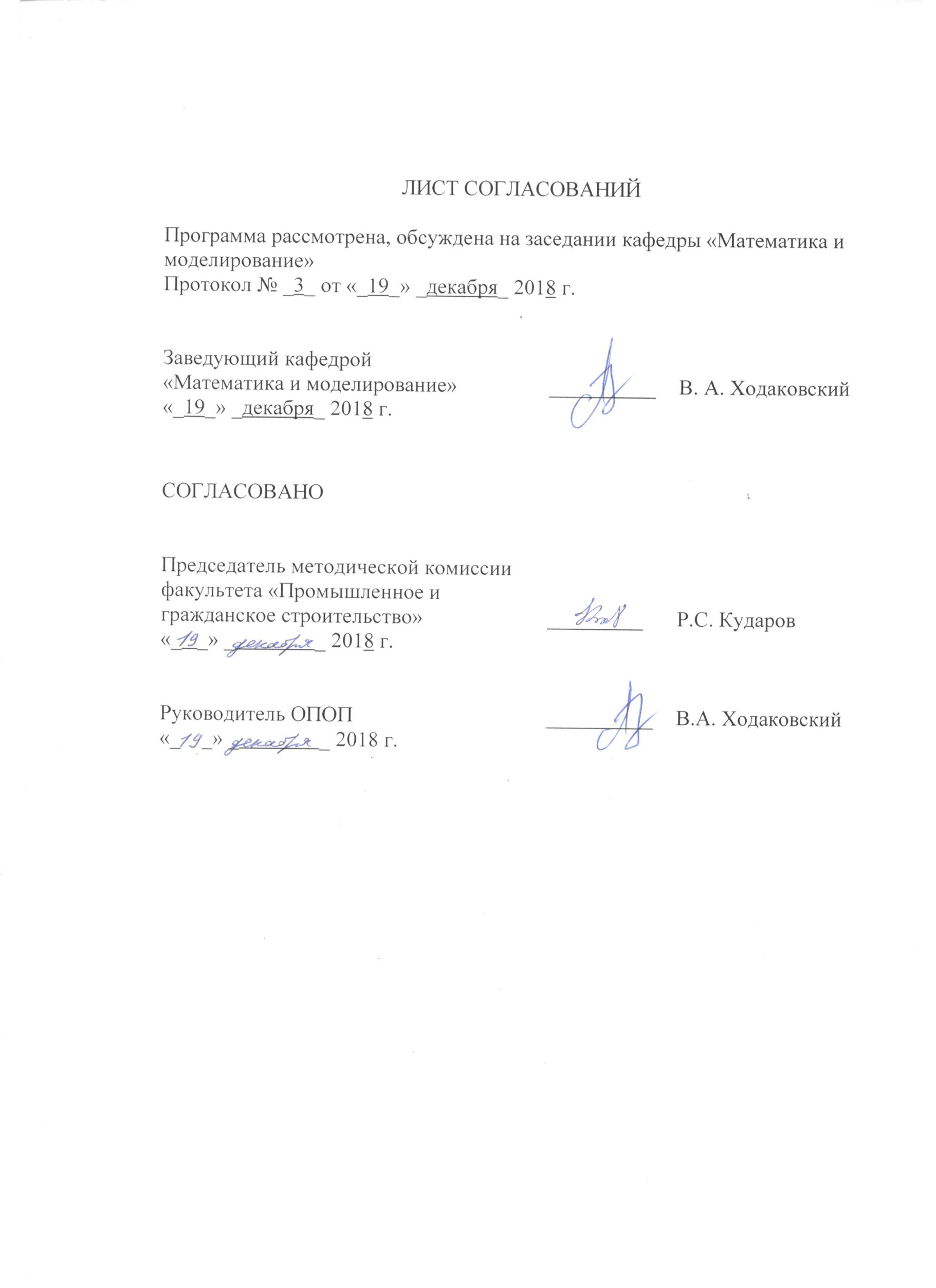 ЛИСТ СОГЛАСОВАНИЙ Программа рассмотрена, обсуждена на заседании кафедры «Математика и моделирование»Протокол № _3_ от «_19_» _декабря_ 2018 г. 1. Вид практики, способы и формы ее проведенияПрограмма составлена в соответствии с ФГОС ВО, утвержденным «30» октября 2014 г., приказ № 1413 по направлению 27.04.03 «Системный анализ и управление» по учебной практике «Практика по получению первичных профессиональных умений и навыков».Вид практики – учебная.Тип практики:практика по получению первичных профессиональных умений и навыков.Способ проведения практики – стационарная.Форма проведения: практика проводится дискретно по видам практик – путем выделения в календарном учебном графике непрерывного периода учебного времени для проведения каждого вида (совокупности видов) практики.Практика проводится в компьютерном классе кафедры «Математика и моделирование» или удаленно с использованием подключения к электронным ресурсам кафедры.Задачей проведения практики является закрепление теоретических знаний обучающихся, полученных во время обучения на первом курсе и обучение первичным навыкам работы по избранному направлению.2. Перечень планируемых результатов обучения при прохождении практики, соотнесенных с планируемыми результатами освоения основной профессиональной образовательной программыПланируемыми результатами прохождения практики является приобретение знаний, умений, навыков и опыта деятельности.В результате прохождения практики обучающийся должен:ЗНАТЬ:Основы системного подхода, системного анализа, теории систем, организации научного исследования, в том числе коллективного, а также базовые понятия изучаемых на первом курсе магистратуры дисциплин. УМЕТЬ:Осваивать новые математические методы и компьютерные технологии и использовать их для решения задач системного анализа и управления сложными организационно-техническими системами;Организовывать или участвовать в организации и работе коллектива, совместно решающего поставленную задачу.ВЛАДЕТЬ:Навыками использования современных программных продуктов, разработанных с целью автоматизации элементов системного анализа и управления сложными организационно-техническими системами (в том числе образовательными), в том числе облачных технологий.ПРИОБРЕСТИ ОПЫТ ДЕЯТЕЛЬНОСТИ:проектно-конструкторская деятельность;научно-педагогическая деятельность;организационно-управленческая деятельность.Приобретенные знания, умения, навыки и опыт деятельности, характеризующие формирование компетенций, осваиваемых при прохождении данной практики, позволяют решать профессиональные задачи, приведенные в соответствующем перечне по видам профессиональной деятельности в п. 2.4 основной профессиональной образовательной программы (ОПОП).Прохождение практики направлено на формирование следующих общекультурных компетенций (ОК):готовность действовать в нестандартных ситуациях, нести социальную и этическую ответственность за принятые решения (ОК-2);Прохождение практики направлено на формирование следующих общепрофессиональных компетенций (ОПК):способность разработать практические рекомендации по использованию качественных и количественных результатов научных исследований (ОПК-4);способность организовать работу коллектива исполнителей, принятие исполнительских решений в условиях спектра мнений, определить порядок выполнения работ (ОПК-5);Прохождение практики направлено на формирование следующих профессиональных компетенций (ПК), соответствующих виду  профессиональной деятельности, на который ориентирована программа магистратуры:проектно-конструкторская деятельность:способность формировать технические задания и участвовать в разработке аппаратных и (или) программных средств, экспертно-аналитических систем поддержки принятия оптимальных решений (ПК-4);научно-педагогическая деятельность:способность принимать непосредственное участие в учебной работе кафедр и других учебных подразделений организаций по направлению подготовки данному направлению подготовки (ПК-7);организационно-управленческая деятельность:способность руководить коллективами разработчиков аппаратных и (или) программных средств и экспертных систем поддержки принимаемых решений при управлении техническими объектами (ПК-8).Прохождение практики направлено на формирование следующих дополнительныхпрофессиональных компетенций (ДПК), соответствующих виду профессиональной деятельности, на который ориентирована программа магистратуры:организационно-управленческая деятельность:способность принимать обоснованные решения о приобретении или разработке программного обеспечения, необходимого для эффективной работы организации, в том числе корпоративных информационных систем и систем моделирования (ДПК-3).Область профессиональной деятельности обучающихся, прошедших данную практику, приведена в п. 2.1 ОПОП.Объекты профессиональной деятельности обучающихся, прошедших данную практику, приведены в п. 2.2 ОПОП.3. Место практики в структуре основной профессиональной образовательной программыПрактика «Практика по получению первичных профессиональных умений и навыков» (Б2.У.1) относится к Блоку 2 «Практики» и является обязательной.4. Объем практики и ее продолжительностьДля очной формы обучения практика проводится в летний период:Для заочной формы обучения практика проводится в летний период: Примечания: «Форма контроля знаний» –, зачет с оценкой (З*).5. Содержание практики Первая неделя: знакомство с поставленной кафедрой задачей (задачами) системного анализа;организация исследовательских коллективов (не более 5-6 человек, но не менее трех), выбор и/или распределение поставленных задач по коллективам;распределение ролей в исследовательском коллективе (руководитель, статистик, технический писатель, математик, программист и т.д. в зависимости от требований согласно поставленной задаче);создание организационно-технических средств поддержки исследования на базе доступного облачного ресурса (календарь, чат или конференция для удаленных совещаний, файловая структура с разграниченным удаленным доступом к ней членов коллектива);определение методов, программных средств и технологий, которые будут использоваться для решения поставленной задачи.Вторая и третья неделя:Декомпозиция задачиВыполнение части исследования согласно выбранной ролиОбъединение результатовЧетвертая неделя:Оформление отчета по учебной практикеПодготовка результатов к публикации6. Формы отчетностиПо итогам практики обучающимся составляется отчет с учетом индивидуального задания, выданного руководителем практики от Университета.Структура отчета по практике представлена в фонде оценочных средств.7. Фонд оценочных средств для проведения промежуточной аттестации обучающихся по практикеФонд оценочных средств по практике является неотъемлемой частью программы практики и представлен отдельным документом, рассмотренным на заседании кафедры и утвержденным заведующим кафедрой.8. Перечень основной и дополнительной учебной литературы, нормативно-правовой документации идругих изданий, необходимых для проведения практики8.1 Перечень основной учебной литературы, необходимой для прохождения практикиКудрявцев А.А. Методология научного творчества: учебное пособие/ А.А. Кудрявцев, Е.В. Дегтяренко, А.А. Лисицына. – СПб: ПГУПС, 2012. – 55 с. (Экз - 70, ККО – 7)Алексеев Ю.В. Научно-исследовательские работы: общая методология, методика подготовки и оформления: учебное пособие для студентов высших учебных заведений, обучающихся по направлениям подготовки бакалавров и магистров, дипломированных специалистов/ Ю.В. Алексеев, В.П. Казачинский, Н.С. Никитина. – Москва, Издательство Ассоциации строительных вузов, 2015. – 119 с. (Экз – 10, ККО – 1)8.2 Перечень дополнительной учебной литературы, необходимой для прохождения практикиФормируется кафедрой в зависимости от предлагаемых в текущем семестре задач для коллективного исследования8.3 Перечень нормативно-правовой документации, необходимой для прохождения практикиПри освоении данной практики нормативно-правовая документация не используется8.4 Другие издания, необходимые для прохождения практикиПри освоении данной практики другие издания не используются9. Перечень ресурсов информационно-телекоммуникационной сети «Интернет», необходимых для прохождения практики1.	Личный кабинет обучающегося и электронная информационно-образовательная среда. [Электронный ресурс]. – Режим доступа: http://sdo.pgups.ru/  (для доступа к полнотекстовым документам требуется авторизация);2.	Облако Googlehttps://www.google.ru/intl/ru/about/products/;Облако Битрихhttps://www.bitrix24.ru;Электронно-библиотечная система ЛАНЬ [Электронный ресурс]. Режим доступа:  https://e.lanbook.com — Загл. с экрана.10. Перечень информационных технологий, используемых при проведении практики, включая перечень программного обеспечения и информационных справочных системСистемой информационного обеспечения практики предусматриваются использование единой автоматизированной информационной системы управления Университета (ЕАИСУ) для учета прохождения практики обучающимися с первого по пятый курсы.Перечень информационных технологий, используемых при проведении практики:Интернет-сервисы и электронные ресурсы (поисковыесистемы, электронная почта, онлайн-энциклопедии исправочники, электронные учебные и учебно-методические материалы).электронная информационно-образовательная среда Петербургского государственного университета путей сообщения Императора Александра I [Электронный ресурс]. Режим доступа:  http://sdo.pgups.ru.Практика обеспечена необходимым комплектом лицензионного программного обеспечения, установленного на технических средствах, размещенных в специальных помещениях и помещениях для самостоятельной работы: операционная система Windows, MS Office.11.  Описание материально-технической базы, необходимой для проведения практики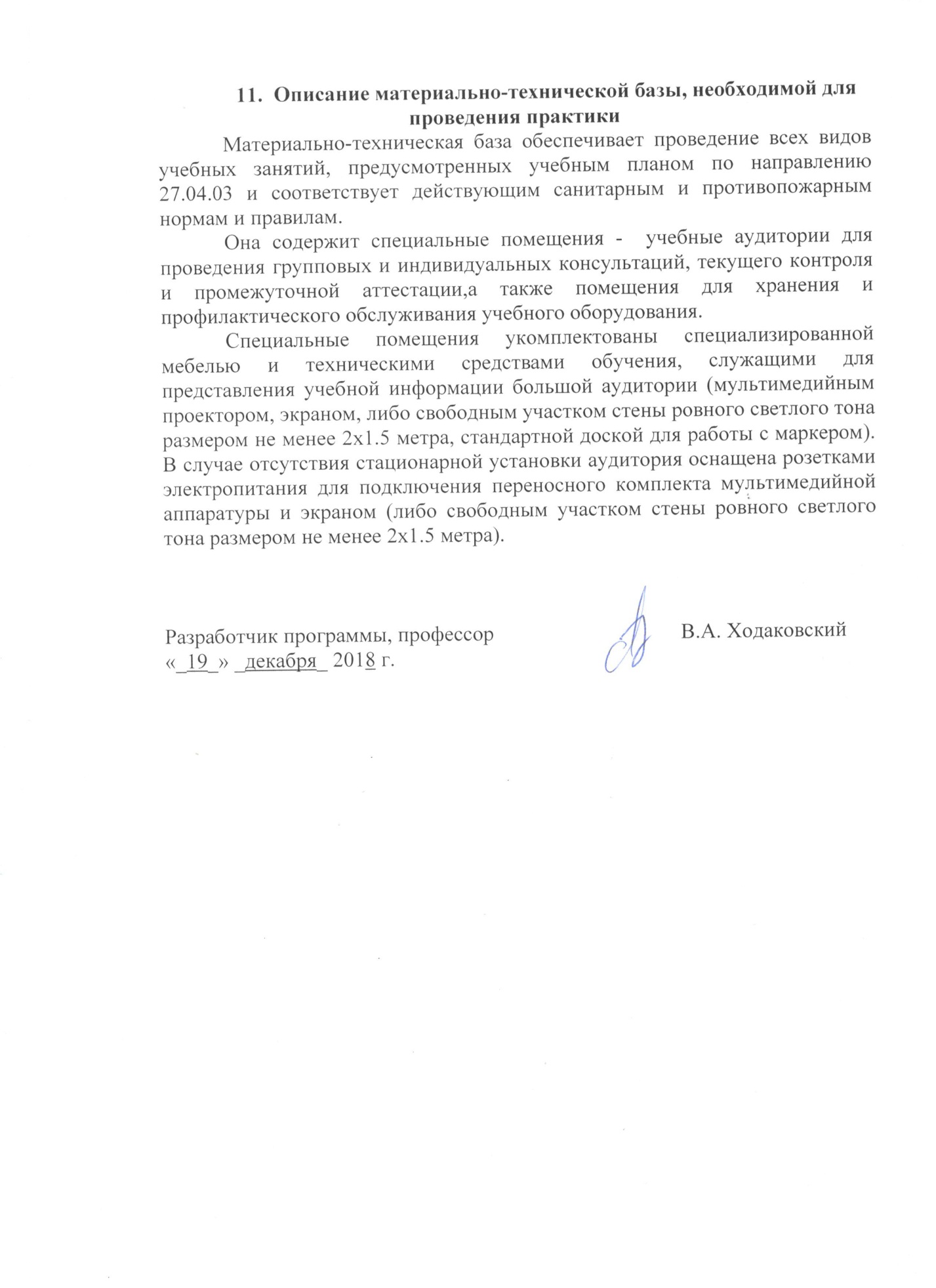 Материально-техническая база обеспечивает проведение всех видов учебных занятий, предусмотренных учебным планом по направлению 27.04.03 и соответствует действующим санитарным и противопожарным нормам и правилам.Она содержит специальные помещения -  учебные аудитории для проведения групповых и индивидуальных консультаций, текущего контроля и промежуточной аттестации,а также помещения для хранения и профилактического обслуживания учебного оборудования.	Специальные помещения укомплектованы специализированной мебелью и техническими средствами обучения, служащими для представления учебной информации большой аудитории (мультимедийным проектором, экраном, либо свободным участком стены ровного светлого тона размером не менее 2х1.5 метра, стандартной доской для работы с маркером). В случае отсутствия стационарной установки аудитория оснащена розетками электропитания для подключения переносного комплекта мультимедийной аппаратуры и экраном (либо свободным участком стены ровного светлого тона размером не менее 2х1.5 метра).Заведующий кафедрой«Математика и моделирование»__________В. А. Ходаковский«_19_» _декабря_ 2018 г.СОГЛАСОВАНОПредседатель методической комиссии факультета «Промышленное и гражданское строительство»_________Р.С. Кударов«_   _» _               _ 2018 г.Руководитель ОПОП__________В.А. Ходаковский«_    _» _               _ 2018 г.Вид учебной работыВсего часовСеместрВид учебной работыВсего часов2Форма контроля знанийЗ*З*Общая трудоемкость: час / з.е.216/6216/6Продолжительность практики: недель44Вид учебной работыВсего часовКурсВид учебной работыВсего часов1Форма контроля знанийЗ*З*Общая трудоемкость: час / з.е.216/6216/6Продолжительность практики: неделя44Разработчик программы, профессорВ.А. Ходаковский«_19_» _декабря_ 2018 г.